National Federation of the Blind of UtahAnnual Convention Celebrating 60 Years of Changing the Lives of Blind People in UtahApril 13th, 14th & 15th, 2017Salt Lake City, UtahA World of Promise and Possibility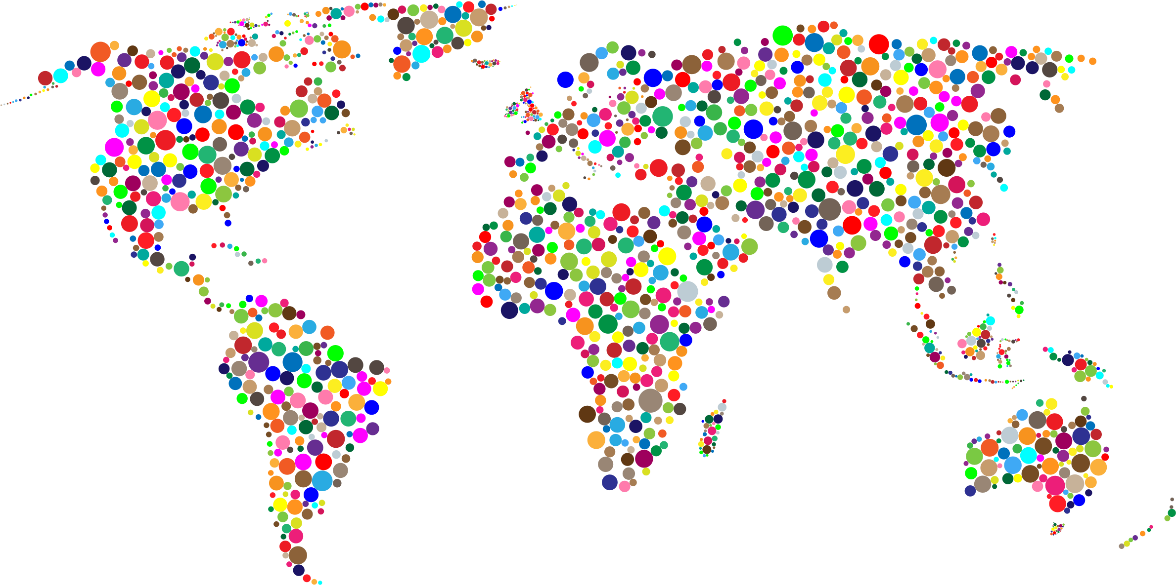 Salt Lake City Marriot Downtown at City Creek75 South West TempleJust off the City Creek TRAX Station (Green or Blue Lines)Register at: www.nfbutah.orgIf you are using social media during our convention,Please use the hashtag: #NFBU60We must become the change we wish to see in the world. – Mahatma GandhiNational Federation of the Blind of UtahBoard of Directors 2017Affiliate PresidentEverette Bacon, baconev@yahoo.comFirst Vice PresidentCheralyn Creer, cheralyn.creer@yahoo.comSecond Vice PresidentKarl Smith, karl@axistech.netSecretaryBarbie Elliott, barbieelliott@msn.comTreasurerBrian Dulude, duludenomc@gmail.comBoard MembersNathan Ostergaard, huntin_ut@yahoo.comSachin Pavithran, sachin.pavithran@gmail.comIan Reed, ianr11@gmail.comDeja Powell, deja.powell@gmail.comMark Turley, blindsquid@yahoo.comConvention Chairperson:Deja Powell, deja.powell@gmail.comRegistration Chairperson:Laura Hathaway, hedwigsmom@gmail.comChapters and DivisionsCache Valley ChapterAaron Timm, ireneatimm@gmail.comWeber/Davis ChapterWillie Black, judicialcorner@yahoo.comSalt Lake ChapterMark Turley, blindsquid@yahoo.comUtah Valley ChapterLaura Vincent, ldvincent54@gmail.comRed Rocks ChapterMyrna Bell, mbell6492@gmail.comStudent DivisionChelsea Peahl, chelsea.peahl@hotmail.comParents DivisionJerry Phelps, jphelps21@msn.comSpanish DivisionUlvia Guadarrama, lindauvis@gmail.comDoor Prize Chairperson: Jennifer Kennedy, msjenniferkennedy@gmail.comAuction Chairperson:Daniel Ashman,  djashman2007@gmail.com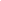 Vendor Fair Chairperson: 
Willie Black, judicialcorner@yahoo.comNFB of Utah Welcomes our Honored GuestsNFB National Representative:Dr. Fred Schroeder, was born with normal vision, Dr. Schroeder became blind at the age of seven. He attended San Francisco State University, earning a Bachelor’s Degree in Psychology and a Master's in Special Education. Later he became the first blind person to be admitted to a university program in orientation and mobility. Although he graduated with distinction, he was denied certification solely on the basis of blindness. Nevertheless, he earned a PhD and in 1994 President Bill Clinton appointed him to serve as the 9th commissioner of the Rehabilitation Services Administration (RSA). Schroeder was the Vice President of the NFB and is now President of the World Blind Union. NFBU Special Guest: Mayor Jackie Biskupski, moved to Utah more than 25-years ago after a ski trip to Utah. She earned a degree in criminal justice from Arizona State University. After making her home in SLC, Jackie was elected to a seat in the Utah House of Representatives in 1998. Jackie was elected as Salt Lake City’s 35th mayor in 2015. NFBU Special Guest: Rep. Patrice ArentRaised in Salt Lake City, Representative Arent is a graduate of the University of Utah and Cornell Law School. She is currently the Vice Chair of the House Ethics Committee, Co-Chair and Founder of the bipartisan Clean Air Caucus. Rep. Arent has passed nearly 70 bills including HB 150, which protects the rights of parents with disabilities.NFB Special Guest: Michael HingsonMr. Hingson has become a widely recognized advocate for blind and disabled people across the country.  He is a blind September 11th survivor and a New York Times best-selling author of the book, “Thunder Dog”. Mr. Hingson has also been involved with the development of much technology serving the blind, including the KNFB reader. 2017 Convention AgendaThe Annual “Not a Raffle, Raffle!”Purchase 60th Anniversary T-shirts: 1 for $12 or 2 for $20. Each purchase will enter you into a drawing for a new Apple iPad!Thursday April 13, 20176:30-8:00 pm:	Diamond Welcome & Sponsor’s DinnerLocation: Salons E & F*FREE to registered convention attendees. 8:00-9:00 pm:	Early bird registration. 	Location: Hotel FoyerAvoid longer lines by coming to our early bird registration. Registration fee: $10 8:00-11:00 pm:	NFB Utah Spanish Division Game NightLocation: Salons E & FThe Spanish Division is hosting a game night. We will have lots of fun games such as Bingo and Audible Tennis. This is something you don’t want to miss! 8:00-9:30 pm:	Resolutions Committee Meeting			Location: Deer Valley 1			Resolutions Chairperson: Karl SmithCome learn about the resolutions that will be presented at this year’s convention. All welcome.Friday April 14, 20177:00-9:00 am:	Early Convention Registration	Location: Hotel FoyerYour name will NOT be included in the door prize drawings until you have registered. Please try to arrive early to prevent long lines. Registration: $10. 7:45-8:45 am:	Board of Directors Breakfast	Location: Salons E & F	Come hear from the board of Directors of the NFB of Utah, and various venders who will be present at this year’s convention.Friday Morning General SessionLocation: Salon A9:00 am:	Call to Order and Welcome Ceremony	Everette Bacon, President of the NFB of UtahColor Guard Presentation: Nathan Ostergaard, Blind Veteran and Former Navy Seabee. National Anthem: Kenadi DoddsInvocation: Chase Creer, member Weber/Davis Chapter, competitive gymnast, 6th graderNFB Pledge: Dan Burke, NFB of Colorado, Colorado Center for the Blind9:20 am:	National Report: A World of PossibilityDr. Fred Schroeder, President of the World Blind Union, former Vice President of the NFB. 9:50 am:	Leading Salt Lake to Equality for AllSLC Mayor Jackie Biskupski, refer to bio above.10:05 am:		State of the State: A World of PromiseEverette Bacon, President of the NFB of Utah, NFB National Board of Directors. 10:30 am:	Advocating for the Rights of Parent’s with a Disability in UtahRepresentative Patrice Arent (D), Utah House of Representatives District 36. 10:45 am:	Why I’m a Federationist: Daring to Ignore BarriersSusan Reimers, Blind parent, clinical social worker at the Utah Pride Center, Studied law at the S.J. Quinney School of Law at the U of U.10:55 am:	Celebrating Past NFBU PresidentsKristen Cox, Executive director of the Utah Governor's Office of Management and Budget. 11:10 am:	Changes, Challenges, and Conquests in Blindness Rehabilitation in UtahDarin Brush, Executive Director of the Utah State Office of Rehabilitation.11:25 am:	Change Yourself, Change the World: Utah Division of Services for the Blind TAS Program	Moderator: Jennifer Kennedy, Cane Travel Instructor,2nd Vice President Salt Lake ChapterJared Mendenhall, former student, blind college student	Naheed Davis, former student, blind mother	Mark Turley, former student, math tutor, blind father11:45 am:	Soaring to New Heights with the “I Can Connect” Program: Deaf-Blind Services in UtahRamona Rice, advocate for the Deaf/Blind community in Utah, trustee of the Utah Disability Law Center.12:00 pm:	AdjournGlobal Gala Luncheon12:00-1:30 pmLocation: Salons E & FInvocation: Cindy Dulude, member NFB of Minnesota, mommy to Ali. The 6th Annual NFB of Utah Descriptive Fashion Show:A World of Fashion“Give a Girl the Right Shoes and she can conquer the world!”You don’t want to miss the annual NFB of Utah descriptive fashion show. Awards will be given, so be ready to vote.Friday Afternoon SessionLocation: Salon A1:45 pm:	Be the Change You Wish to See in the World: Presentation of 2017 NFBU Scholarship FinalistsDeja Powell, chair of the NFBU scholarship committee, NFBU board member, NFBU Salt Lake Chapter Board.2:00 pm:	Celebrating Past NFBU Presidents: Where the Legacy BeganSharon Smith, Janice Spencer and Laura Hathaway, in honor of their mother and past president of the NFB of Utah Ms. Joan Bills. 2:15 pm:	Why I’m a Federationist: Change Your Thoughts, Change the World, Jerry Nealey, Vice President Weber/Davis chapter, Field Trainer DSBVI.2:25 pm: 	Following the News of the World with NFB NewslineMichael Harris, Utah NFB Newsline Coordinator, employee at Utah Library for the Blind.2:35 pm:	Changing the World in Colorado: Colorado Center for the Blind, Julie Deden, former director Colorado Center for the Blind, 1st Vice President NFB of Colorado.2:50 pm:	How Technology is Re-Shaping the World for the Blind, Michael HingsonNew York Times Best Selling Author, 9/11 survivor, blindness advocate, AIRA board of directors. 3:10 pm: 	Celebrating Past NFBU Presidents:	Wendy Bybee, Bell Academy Director, blind parent, member Salt Lake Chapter. 3:20 pm:	The Globe is Round, But You Shouldn’t Be: Fitness Panel, Ken Duke (Ragnar), Stephanie Cordova (Running), Deja Powell (weight lifting, dancing), Elijah Blake (Goalball), Ned Lindholm (Jujitsu). 3:40 pm:	Why I’m a Federationist: Vision with Action can Change the WorldSachin Pavithran, Program Director Utah Assistive Technology Program at Utah State University, Chair of the Information Communication Technology (ICT) committee appointed by President Obama. 	3:50 pm:  		AdjournFriday Evening 4:00-5:00 pm:	Rehabilitation 101, Aaron Thompson, Director of Vocational Rehabilitation, USOR and Dr. Fred Schroeder, former commissioner of the Rehabilitation Services Administration (RSA) appointed by President Clinton. 4:00-7:00 pm:	NFBU 2017 World Vendor Fair			Location: Foyer outside salons.The following vendors will be present: AIRA Inc.			Auction Pre-Look			Axis Technology			BLIND Inc.			Colorado Center for the Blind			DSBVI: Low Vision and BEP			DSBVI: Training and Adjustment Center			Hockey for the Blind			Jewish Family Services			Jujitsu/Martial Arts for the BlindJW.org			Moran Eye Center			Rocky Mountain Low Vision			Spanish Division of the NFB of UtahSprint 			Uber Utah			Utah State Library for the Blind and Disabled			Vanda Pharmaceuticals			Willie B’s Cafe8:00-11:00 pm:	Project STRIVE Night: Laughter...the most Civilized Music in the World. 
Location: Salon E & FJoin us for Project STRIVE's annual karaoke, improv & ice cream social. Laugh at people trying to make music, or make music that makes people laugh. Either way, the evening is sure to entertain, Free to all.9:00 pm:	Music Makes the World go Round: Jam Session			Location: Salon ABring your instrument, your voice, or just yourself and your friends, to an informal musical jam session.  Here is a wonderful opportunity to let your hair down and get to know other members of your Federation family better through music, laughs, and fun. Saturday April 15, 20177:30 am:		Convention Registration 			Location: Conference Hall FoyerRegistration is $10 day-of. 7:45 am:		Chapter Breakfast 			Location: Salons E & FCome enjoy breakfast and hear from all the chapters, divisions, clubs, and groups of the NFB of Utah.Invocation: Marnie West, Weber/Davis chapter board member, blind mother, Project Strive instructor. Reports from Chapter and Division Presidents:Moderator: William Black, Weber/Davis 	Aaron Timm, Cache ValleyMark Turley, Salt Lake CityLaura Vincent, Utah ValleyMyrna Bell, Red RocksJerry Phelps, UPBC DivisionUlvia Guadarrama, Spanish DivisionChelsea Peahl, UABSKatherine Webster, NABSOther Chapters of the NFB Present…Saturday Morning Breakout SessionsLocation: Review list of breakout sessions for individual locations. 9:00 am-Noon:	NFBU breakout sessions are as follows:9:00-10:00 am:	Breakout 1: Beeping Easter Egg HuntLocation: Meet in the Hotel Lobby we will be traveling over to City Creek.Moderator: Cheralyn Creer and Chelsea PeahlThe Easter Bunny himself will be stopping by and dropping off eggs. This Easter egg hunt will be completely non-visual, and blindfolds will be provided for kids who are blind at heart. Candy, prizes and lots of fun will be provided. Bring your Easter basket (or plastic bags will be provided). Don’t miss out on the fun, bring your friends!Breakout 2: NFB Philosophy 101Location: Salon HModerators: Dr. Fred Schroeder and Dan BurkeCome learn about the basics of the NFB Philosophy from long-time members of the NFB. Also, ask questions about blindness and the NFB Philosophy in an open-dialogue setting. Breakout 3: Technology 101Location: Salon GModerator: Michael HingsonCome learn about the new Google glasses and the latest technology from AIRA. Breakout 4: Vanda Pharmaceuticals Location: Salon IModerator: Richard RobitoDo you have trouble sleeping? Come and get information on the Non 24 medication that could change your sleeping habits and your life.10-11:00 am:	Breakout 1: Training Centers for the Blind, What are my Options?Moderators: Adam Rushforth, Brian Dulude, and Julie Deden Location: Salon HCome learn about the options for training centers for blind adults, summer programs for blind youth, and ask questions about a variety of training options. This is a great session for those who might be interested in attending a training center, or for parents interested in a program for their blind child/teen/adult.  			Breakout 2: Jujitsu and Martial Arts			Location: Deer Valley 1 & 2			Moderators: Dr. Ned Lindholm and Nathan OstergaardJoin this hands-on sessions to learn the basics of Jujitsu from two advanced instructors. Come ready to learn new moves. Breakout 3: Technology 101Location: Salon GModerator: Michael Hingson, Come learn about the new Google glasses and the latest technology from AIRA. Breakout 4: Spanish Division MeetingLocation: Salon IModerators: Ulvia Guadarrama and Laura VincentThe Spanish Division will be holding its elections. Come hear from our National Federation of the Blind Translation Committee and talk about our upcoming events and how to grow our division. 11-Noon:		Breakout 1: Family, Friends, and Spouses Panel			Location: Salon JModerators: Dr. Angela Peters (Spouse), Daniel Ashman (Spouse), Nate Creer (Parent/Spouse)This is a panel for spouses, siblings, parents, partners, teachers, or anyone who has a loved one who is blind. Come have an open discussion about issues related to blindness from the sighted person’s perspective. This interactive session is a favorite of many convention attendees. SIGHTED PEOPLE ONLY, please!			Breakout 2: Jujitsu and Martial Arts			Location: Deer Valley 1 & 2			Moderators: Dr. Ned Lindholm and Nathan OstergaardJoin this hands-on sessions to learn the basics of Jujitsu from two advanced instructors. Come ready to learn new moves. Breakout 3: NFBU Student Division MeetingLocation: Salon HModerator: Chelsea Peahl, President NFBU Student DivisionAre you a student or looking at becoming a student? If so, come join us! Meet fellow students from our state and see what UABS has been up to this year, hear more about AIRA technology, and hear from our special guest, Kathryn Webster, president of the National Association of Blind Students. Also, elections for positions on the UABS board will be held during this meeting. We hope to see you there!Noon-1:30 pm:	LunchFood and Fundraising LuncheonNoon-1:30 pmLocation: Salons E & FInvocation: Ulvia Guadarrama2017 NFBU Annual Auction: Funding the MovementIt must happen!Auctioneer: Daniel Ashman*100 percent of proceeds go to the NFB of Utah and its many programs. Saturday Afternoon General SessionLocation: Salon A1:45 pm:	Celebrating Past NFBU Presidents:	Karl Smith, Owner Axis Technology, 2nd Vice President NFB of Utah, Utah Sales Rep. for KNFB Reader.2:00 pm:	Why I’m a Federationist: Discovering the Endless Possibilities by Never Giving UpDr. Ned Lindholm, Professor of chemistry/natural sciences at Salt Lake Community College, member of the Salt Lake Chapter.2:15 pm:	Changing the World Starts Now: Project STRIVE	Cheralyn Creer, Director Project STRIVE 1st Vice President NFB of Utah.	Panel: Staff and participants of Project STRIVE. 2:55: pm:	Education is the Most Powerful Weapon you can use to Change the World: Utah Bell Academy	Wendy Bybee, director Utah Bell Academy	Panel: Staff and participants of the Utah Bell Academy. 3:15 pm:	Changing the World in Minnesota: Blindness Learning in New Dimensions (BLIND Inc.)	Brian Dulude, Assistant Director BLIND Inc., Treasurer NFB of Utah3:25 pm:	Why I’m a Federationist: The World Awaits!	Nathan Ostergaard, President Blind Veteran’s Association of Utah, member Salt Lake chapter. 	3:40 pm:	Celebrating Past NFBU Presidents: Milton Taylor, Immediate past District Governor of District 28 of Lion’s Club International.3:50 pm:	Blind People Working to Change the World	Laura Rough, registered nurse case manager at University of Utah Health Care.4:05 pm:	Celebrating Past NFBU Presidents:A Tribute to Ron Gardner4:15 pm:	2017 NFBU Resolutions Karl Smith, Resolutions Chair4:30 pm:	Money Makes the World go Round: Treasurer’s Report	Brian Dulude, Treasurer of the NFB of Utah4:40 pm: 	NFB of Utah Board Elections	Robert Olsen, Nominating Committee Chair, treasurer Red Rocks Chapter. 5:00 pm:	AdjournYou are cordially invited to the National Federation of the Blind of Utah’s  2017 Diamond BanquetA World of Promise and Possibility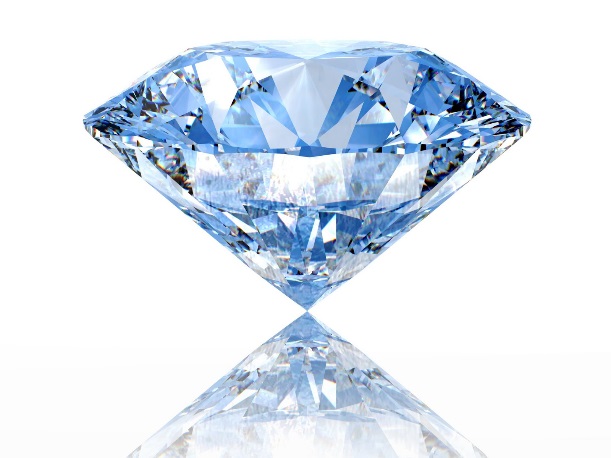 The Fifteenth Day of April Two Thousand and Seventeenat Six-Thirty in the EveningMaster of Ceremonies:Mr. Everette BaconInvocation:Mr. William BlackBanquet Address:Dr. Fred SchroederPAC Plan PresentationMr. Kirt ManwaringPresentation of NFB of Utah Scholarship WinnersMs. Deja PowellDiamond Auction Items!Special Awards!*Informal jam session following the banquet. The NFB of Utah wishes to thank our 2017 convention sponsors, without you we couldn’t put on such a wonderful convention.Thank You!Title Diamond SponsorDr. Angela LongboatGold SponsorsEnvision USLion’s Clubs of Utah VANDA PharmaceuticalSilver SponsorsMoran Eye CenterSprintUber UtahBronze SponsorWillie B’s Café The NFB of Utah Also Wishes to Thank…The staff at the City Creek Marriot for making our convention run so smoothly, providing unprecedented hotel rates, and being so easy to work with. All the members who have gone out to collect items for door prizes and auction items, and who support our organization through fundraising throughout the year.All guests, sponsors, and vendors who traveled from all over the country to attend our convention, you helped make it unique and we hope you’ll come back to Utah again…and again.All those who helped behind the scenes with registration, organizing auctions and door prized, coordinating vendors, recruiting sponsors, planning meals, working with the hotel, preparing speeches, and recruiting new members to attend.To Janice Spencer who always makes the most perfect centerpieces to fit our theme for banquet night. Your talent does not go unnoticed. Lastly, thank you for our current and all the past presidents of the NFB of Utah who have served in the last 60 years to make the NFB of Utah what it is today. 